Для обучающихся 1-4 классовФинансовое обеспечение питания обучающихся в 1- 4 классах осуществляется за счёт средств федерального бюджета, регионального бюджета и бюджета муниципального образования Мостовский район.В 2023-2024 учебном году бесплатное питание получают все ученики 1-4 классов, т.е. начальной школы. Никаких условий для использования этой льготы не предусмотрено, т.е. питание могут бесплатно получать все школьники 1-4 классов.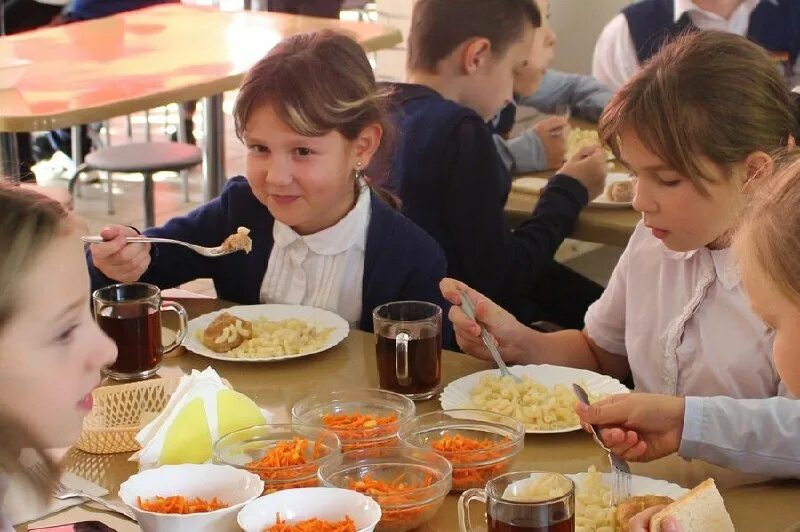 